Location Risk Assessment Sheet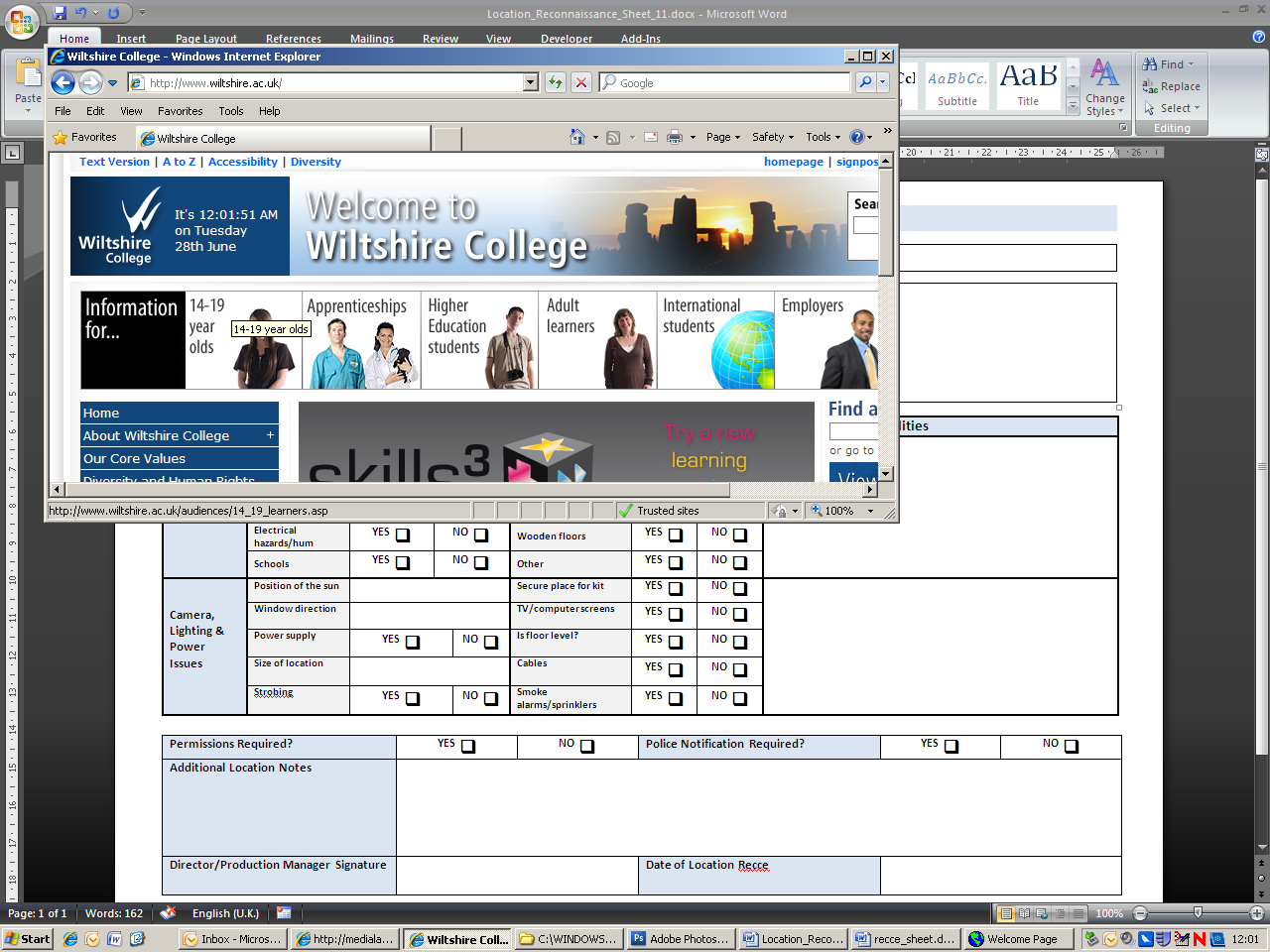 Production TitleAlive – Music VideoLocation for Scene No(s).Scene 2LocationMelksham SkateparkActivityFilm Skateboarding & RollerbladingPART A - Hazard list – select your hazards from the list below and use these to complete Part B PART A - Hazard list – select your hazards from the list below and use these to complete Part B PART A - Hazard list – select your hazards from the list below and use these to complete Part B PART A - Hazard list – select your hazards from the list below and use these to complete Part B PART A - Hazard list – select your hazards from the list below and use these to complete Part B PART A - Hazard list – select your hazards from the list below and use these to complete Part B PART A - Hazard list – select your hazards from the list below and use these to complete Part B PART A - Hazard list – select your hazards from the list below and use these to complete Part B HazardsTickHazardTickHazardTickHazardTickAssault by personYHot environmentNSharp object / materialNFireNAttack by animalNIntimidationYSlippery surfaceNExplosive MaterialsNCold environmentNLifting EquipmentYTrip hazardYHazardous substanceNCrush by loadNManual handlingNVehicle impact / collisionNPhysical damage to KitYContact with cold surfaceNObject falling, moving or flyingNWorking at heightNWorking AloneNContact With Hot SurfaceNObstruction / exposed featureYElectric shockNOther (please specify in Part B)NPART B – Risk AssessmentPART B – Risk AssessmentPART B – Risk AssessmentPART B – Risk AssessmentPART B – Risk AssessmentPART B – Risk AssessmentPART B – Risk AssessmentPART B – Risk AssessmentPART B – Risk AssessmentHazardsList what could cause harm from this activity e.g. working at height, trip hazard, fire, etc.Who exposedList who might be harmed from this activity e.g. staff, contractors, contributors, public, etc.Who exposedList who might be harmed from this activity e.g. staff, contractors, contributors, public, etc.RiskDecide the level of risk as if you were to do the activity without your controlsRiskDecide the level of risk as if you were to do the activity without your controlsControl measuresFor each hazard, list the measures you will be taking to minimise the risk identifiede.g. appointing competent persons, training received, planning, use of personal protective equipment, provision of first aid, etc.Control measuresFor each hazard, list the measures you will be taking to minimise the risk identifiede.g. appointing competent persons, training received, planning, use of personal protective equipment, provision of first aid, etc.RiskNow decide level of risk once all your controls are in placeRiskNow decide level of risk once all your controls are in placeAssault by personCast & CrewCast & CrewVERY LOWYTo avoid issues we will stay clear of any people causing an intimidation to us and we will stay together in case anything happens.To avoid issues we will stay clear of any people causing an intimidation to us and we will stay together in case anything happens.VERY LOWYAssault by personCast & CrewCast & CrewLOWTo avoid issues we will stay clear of any people causing an intimidation to us and we will stay together in case anything happens.To avoid issues we will stay clear of any people causing an intimidation to us and we will stay together in case anything happens.LOWAssault by personCast & CrewCast & CrewMEDIUMTo avoid issues we will stay clear of any people causing an intimidation to us and we will stay together in case anything happens.To avoid issues we will stay clear of any people causing an intimidation to us and we will stay together in case anything happens.MEDIUMAssault by personCast & CrewCast & CrewHIGHTo avoid issues we will stay clear of any people causing an intimidation to us and we will stay together in case anything happens.To avoid issues we will stay clear of any people causing an intimidation to us and we will stay together in case anything happens.HIGHAssault by personCast & CrewCast & CrewEXTREMELY HIGHTo avoid issues we will stay clear of any people causing an intimidation to us and we will stay together in case anything happens.To avoid issues we will stay clear of any people causing an intimidation to us and we will stay together in case anything happens.EXTREMELY HIGHIntimidationCast & CrewCast & CrewVERY LOWYTo avoid issues we will stay clear of any people causing an intimidation to us and we will stay together in case anything happens.To avoid issues we will stay clear of any people causing an intimidation to us and we will stay together in case anything happens.VERY LOWYIntimidationCast & CrewCast & CrewLOWTo avoid issues we will stay clear of any people causing an intimidation to us and we will stay together in case anything happens.To avoid issues we will stay clear of any people causing an intimidation to us and we will stay together in case anything happens.LOWIntimidationCast & CrewCast & CrewMEDIUMTo avoid issues we will stay clear of any people causing an intimidation to us and we will stay together in case anything happens.To avoid issues we will stay clear of any people causing an intimidation to us and we will stay together in case anything happens.MEDIUMIntimidationCast & CrewCast & CrewHIGHTo avoid issues we will stay clear of any people causing an intimidation to us and we will stay together in case anything happens.To avoid issues we will stay clear of any people causing an intimidation to us and we will stay together in case anything happens.HIGHIntimidationCast & CrewCast & CrewEXTREMELY HIGHTo avoid issues we will stay clear of any people causing an intimidation to us and we will stay together in case anything happens.To avoid issues we will stay clear of any people causing an intimidation to us and we will stay together in case anything happens.EXTREMELY HIGHLifting EquipmentCrewCrewVERY LOWWe will have to move camera gear around. To avoid the Crew getting hurt we will make sure the crew bend their knees and get help when needed.We will have to move camera gear around. To avoid the Crew getting hurt we will make sure the crew bend their knees and get help when needed.VERY LOWYLifting EquipmentCrewCrewLOWYWe will have to move camera gear around. To avoid the Crew getting hurt we will make sure the crew bend their knees and get help when needed.We will have to move camera gear around. To avoid the Crew getting hurt we will make sure the crew bend their knees and get help when needed.LOWLifting EquipmentCrewCrewMEDIUMWe will have to move camera gear around. To avoid the Crew getting hurt we will make sure the crew bend their knees and get help when needed.We will have to move camera gear around. To avoid the Crew getting hurt we will make sure the crew bend their knees and get help when needed.MEDIUMLifting EquipmentCrewCrewHIGHWe will have to move camera gear around. To avoid the Crew getting hurt we will make sure the crew bend their knees and get help when needed.We will have to move camera gear around. To avoid the Crew getting hurt we will make sure the crew bend their knees and get help when needed.HIGHLifting EquipmentCrewCrewEXTREMELY HIGHWe will have to move camera gear around. To avoid the Crew getting hurt we will make sure the crew bend their knees and get help when needed.We will have to move camera gear around. To avoid the Crew getting hurt we will make sure the crew bend their knees and get help when needed.EXTREMELY HIGHObstruction/ Exposed Feature Cast & CrewCast & CrewVERY LOWThe crew need to be weary of ramps and rails around them. To make sure the camera man is not injured an extra crew member should stabilize the camera and watch their back.The crew need to be weary of ramps and rails around them. To make sure the camera man is not injured an extra crew member should stabilize the camera and watch their back.VERY LOWObstruction/ Exposed Feature Cast & CrewCast & CrewLOWThe crew need to be weary of ramps and rails around them. To make sure the camera man is not injured an extra crew member should stabilize the camera and watch their back.The crew need to be weary of ramps and rails around them. To make sure the camera man is not injured an extra crew member should stabilize the camera and watch their back.LOWYObstruction/ Exposed Feature Cast & CrewCast & CrewMEDIUMYThe crew need to be weary of ramps and rails around them. To make sure the camera man is not injured an extra crew member should stabilize the camera and watch their back.The crew need to be weary of ramps and rails around them. To make sure the camera man is not injured an extra crew member should stabilize the camera and watch their back.MEDIUMObstruction/ Exposed Feature Cast & CrewCast & CrewHIGHThe crew need to be weary of ramps and rails around them. To make sure the camera man is not injured an extra crew member should stabilize the camera and watch their back.The crew need to be weary of ramps and rails around them. To make sure the camera man is not injured an extra crew member should stabilize the camera and watch their back.HIGHObstruction/ Exposed Feature Cast & CrewCast & CrewEXTREMELY HIGHThe crew need to be weary of ramps and rails around them. To make sure the camera man is not injured an extra crew member should stabilize the camera and watch their back.The crew need to be weary of ramps and rails around them. To make sure the camera man is not injured an extra crew member should stabilize the camera and watch their back.EXTREMELY HIGHTrip HazardCast & Crew Cast & Crew VERY LOWThe crew need to be weary of ramps and rails around them. To make sure the camera man is not injured an extra crew member should stabilize the camera and watch their back.The crew need to be weary of ramps and rails around them. To make sure the camera man is not injured an extra crew member should stabilize the camera and watch their back.VERY LOWTrip HazardCast & Crew Cast & Crew LOWThe crew need to be weary of ramps and rails around them. To make sure the camera man is not injured an extra crew member should stabilize the camera and watch their back.The crew need to be weary of ramps and rails around them. To make sure the camera man is not injured an extra crew member should stabilize the camera and watch their back.LOWTrip HazardCast & Crew Cast & Crew MEDIUMThe crew need to be weary of ramps and rails around them. To make sure the camera man is not injured an extra crew member should stabilize the camera and watch their back.The crew need to be weary of ramps and rails around them. To make sure the camera man is not injured an extra crew member should stabilize the camera and watch their back.MEDIUMTrip HazardCast & Crew Cast & Crew HIGHThe crew need to be weary of ramps and rails around them. To make sure the camera man is not injured an extra crew member should stabilize the camera and watch their back.The crew need to be weary of ramps and rails around them. To make sure the camera man is not injured an extra crew member should stabilize the camera and watch their back.HIGHTrip HazardCast & Crew Cast & Crew EXTREMELY HIGHThe crew need to be weary of ramps and rails around them. To make sure the camera man is not injured an extra crew member should stabilize the camera and watch their back.The crew need to be weary of ramps and rails around them. To make sure the camera man is not injured an extra crew member should stabilize the camera and watch their back.EXTREMELY HIGHPhysical Damage to Kit TCast & Crew Cast & Crew VERY LOWAll gear will be accompanied by a crew member. We will take extra care while handing kit making sure all gear is strapped down and in appropriate bags.All gear will be accompanied by a crew member. We will take extra care while handing kit making sure all gear is strapped down and in appropriate bags.VERY LOW                         YVERY LOW                         YPhysical Damage to Kit TCast & Crew Cast & Crew LOWYAll gear will be accompanied by a crew member. We will take extra care while handing kit making sure all gear is strapped down and in appropriate bags.All gear will be accompanied by a crew member. We will take extra care while handing kit making sure all gear is strapped down and in appropriate bags.LOWLOWPhysical Damage to Kit TCast & Crew Cast & Crew MEDIUMAll gear will be accompanied by a crew member. We will take extra care while handing kit making sure all gear is strapped down and in appropriate bags.All gear will be accompanied by a crew member. We will take extra care while handing kit making sure all gear is strapped down and in appropriate bags.MEDIUMMEDIUMPhysical Damage to Kit TCast & Crew Cast & Crew HIGHAll gear will be accompanied by a crew member. We will take extra care while handing kit making sure all gear is strapped down and in appropriate bags.All gear will be accompanied by a crew member. We will take extra care while handing kit making sure all gear is strapped down and in appropriate bags.HIGHHIGHPhysical Damage to Kit TCast & Crew Cast & Crew EXTREMELY HIGHAll gear will be accompanied by a crew member. We will take extra care while handing kit making sure all gear is strapped down and in appropriate bags.All gear will be accompanied by a crew member. We will take extra care while handing kit making sure all gear is strapped down and in appropriate bags.EXTREMELY HIGHEXTREMELY HIGHDirector/Production Manager SignatureDirector/Production Manager SignatureDaniel ArkellDaniel ArkellDaniel ArkellDate of Location Recce30/04/201430/04/201430/04/2014